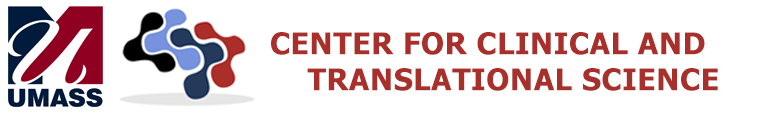 UMCCTS Operations CommitteeName:Title:Katherine Luzuriaga, MDPI and Director, UMCCTSVice Provost, Clinical and Translational ResearchProfessor, Program in Molecular Medicine, Pediatrics and MedicineTerence Flotte, MDCo-Director, UMCCTSDean, Provost & Executive Deputy Chancellor, UMMSJeroan Allison, MD, MScProgram Co-Director, Mentored Career Development Core (KL2), and Co-Director, Integrating Special Populations, UMCCTSAssociate Vice Provost for Health Disparities ResearchProfessor and Vice Chair, Department of Quantitative Health SciencesSilvia Corvera, MD, MScProgram Co-Director, NRSA Training Core (TL1), UMCCTSCo-Director, CTRP and MSTP ProgramsAssociate Director, MD/PhD ProgramProfessor, Program in Molecular MedicineManuel Garber, PhDCo-Director, Informatics, UMCCTSAssociate Professor, Program in Bioinformatics and Integrative BiologyJim Glasheen, PhDExecutive Vice Chancellor for Innovation and Business DevelopmentNathaniel Hafer, PhDDirector of Operations, UMCCTSAssistant Professor, Molecular MedicineThomas Houston, MD, MPHCo-Director, Informatics, UMCCTSProfessor and Chief, Division of Health Informatics and Implementation Science, Department of Quantitative Health SciencesMr. John LindstedtExecutive Vice Chancellor, Administration and FinanceJohn F. Keaney, Jr, MDProgram Co-Director, Mentored Career Development Core (KL2), UMCCTSDirector, Heart and Vascular Center of ExcellenceProfessor and Chief, Division of Cardiovascular Medicine, Department of MedicineCatarina Kiefe, PhD, MDCo-Director, Biostatistics, Epidemiology, and Research Design Co-Director, CTRP Program, UMCCTSProfessor and Chair, Department of Quantitative Health SciencesMary Ellen Lane, PhDDean, Graduate School of Biomedical SciencesAssociate Professor, Neurobiology Kate L. Lapane, PhD, MSProgram Co-Director, NRSA Training Core (TL1), UMCCTSAssociate Dean, Clinical and Population Health ResearchProfessor, Division of Epidemiology of Chronic Diseases & Vulnerable Populations, Department of Quantitative Health SciencesStephenie Lemon, PhDDirector, Community EngagementProfessor, Division of Preventive and Behavioral MedicineJomol Mathew, PhDACIO, Research Computing and Data, Information Technology, UMMSIra Ockene, MDDirector, Community Engagement, UMCCTSDirector, Preventative Cardiology ProgramProfessor, Division of Cardiovascular Medicine, Department of MedicineMr. Greg WolfChief Information Officer, Information Technology, UMMSAdministrative Support Team:Administrative Support Team:Administrative Support Team:Annette, Rogers, BSProgram Coordinator, UMCCTSSally Gore, MSResearch Evaluation Analyst, UMCCTSDanielle Howard, MPHDirector, Clinical Research, UMCCTSSumner Smith, MBAAcademic Administrator, UMCCTS